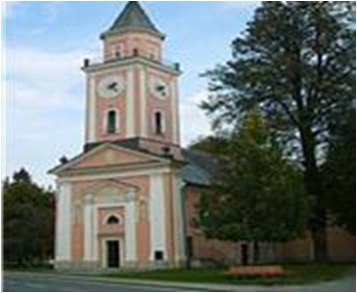 GOTTESDIENSTORDNUNG JÄNNER 2022                 BOGOSLUŽNI RED PROSINEC 2022  Heilige Messen können bei Herrn Pfarrer Mag. Marijan Marijanovič unter 0676 877 28579 bzw. 04274 3290 oder bei Frau Karin Lesjak unter 0676 4519866 bestellt werden. Svete maše naročite pri župniku Marijanu Marijanoviču ali pri Postrajnci. Das Tragen einer FFB2 Maske ist Pflicht. Prosim obleči masko. 1.JÄNNER 2022NEUJAHR NOVO LETOHOCHFEST DER GOTTESMUTTER MARIASVETA BOŽJA MATI08:30 Uhr uri+ GREIBL Rudi und alle Verwandten+ KOPEINIG Silvester und alle Verwandten2.JÄNNER 20222. Sonntag nach Weihnachten 2.nedelja po božiču8.30 Uhr - uriHeilige Messe – sveta maša+ KALTENBACHER Marija+ KLEMENJAK Mari6.JÄNNER 2022Erscheinung des Herrn, hl. DreikönigeGospodovo razglašenje, sv.trije kralji8.30 Uhr - uri+ EGARTNER Theresia und Johann    Jahresmesse letnica                           Ewiges Licht večna luč: Theresia und Johann Egartner 8.Jänner 2022Vorabendmesse - predvečerna maša17.00 Uhr - uri + ZAGRAJSEK Linde und Josef16.JÄNNER 20222.Sonntag i.Jahreskreis - 2.nedelja med letom8:30 Uhr – uri+ LESJAK Augustina 21.letnica Jahresmesse22.JÄNNER 2022Vorabendmesse - predvečerna maša17.00 Uhr – uri+ na nankanu Fam. Soldo, auf gute Meinung Fam.   Soldo30.JÄNNER 20224.Sonntag i. Jahreskreis – 4.nedelja med letom8.30 Uhr – uri+ Pater Tonček+ Pater Thomas Bärenthaler